ANEXO 5 – TERMO DE COMPROMISSO DE MONITORIA DE ACESSIBILIDADE.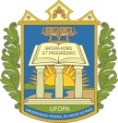 Universidade Federal do Oeste do ParáPró-Reitoria de Ensino de GraduaçãoTERMO DE COMPROMISSO – PROGRAMA DE MONITORIA ACADÊMICAPelo presente instrumento eu, __________________________________________________________________,nº RG ________________, CPF nº ____________________________________,adiante denominado MONITOR, firmo participação, perante a Universidade Federal do Oeste do Pará - UFOPA, representada pela Pró-Reitoria de Ensino de Graduação – PROEN, com interveniência do (a) Professor (a) Orientador (a) de Monitoria do projeto Institucional do Núcleo de Acessibilidade da Ufopa/PROEN, com dedicação à disciplina/laboratório abaixo discriminada, com base ao EDITAL Nº 026/2019 – PROEN, de 21 de Maio de 2019, do qual tenho pleno conhecimento e assumo o compromisso de participar do Programa de Monitoria Acadêmica, mediante as seguintes condições e normativas:1. A UNIVERSIDADE supervisionará as atividades do (a) MONITOR por meio do (a) professor (a) orientador (a) INTERVENIENTE.2.  O (A) MONITOR se compromete a atender ao disposto no EDITAL Nº 026/2019 – PROEN, de 21 de Maio de 2019, que estabelece o Programa de Monitoria Acadêmica da UNIVERSIDADE.3. O (A) MONITOR poderá celebrar novo Termo de Compromisso de Monitoria com a UNIVERSIDADE mediante nova seleção, de acordo com as normas estabelecidas pelo EDITAL Nº 026/2019 – PROEN, de 21 de Maio de 2019.4. O (A) MONITOR se compromete a observar os dispositivos inerentes às suas atividades, atribuições e vedações de discente bolsista, bem como a atender as orientações do (a) professor (a) INTERVENIENTE, em conformidade o EDITAL Nº 026/2019 – PROEN, de 21 de Maio de 2019.5. O (A) MONITOR remunerado, com bolsa mensal no valor de R$ 400,00 (quatrocentos reais) desenvolverá suas atividades na disciplina/laboratório/núcleo de acessibilidade oferecida pelo Instituto concedente, devendo cumprir um total de 20 horas semanais, no período de 17/06 a 31/12/2019.6. O (A) MONITOR deverá entregar/enviar Frequência no 2º dia útil do mês subsequente à Coordenação de Projetos Educacionais da PROEN. Àqueles que estiverem com pendência em até 2 (duas) frequências não receberão o valor vigente.7. O (A) MONITOR deverá enviar Relatório parcial (monitores de laboratórios/projetos integrados/núcleo) e Relatório Final (monitores de disciplinas, laboratórios/projetos integrados/núcleo) à Coordenação de Projetos Educacionais da PROEN, para fins de acompanhamento e emissão do certificado de monitoria.8. Este Termo de Compromisso poderá ser rescindido mediante manifestação expressa, por qualquer das partes, bem como ocorrer algum dos itens de exclusão do monitor, exposto no Edital do Programa de Monitoria Acadêmica.9. Fica eleito o Foro da cidade de Santarém para dirimir as questões porventura oriundas deste Termo de Compromisso, com prévia renúncia a qualquer outro, por mais privilegiado que seja.E, por assim estarem, justos e compromissados, assinam o presente Termo de Compromisso em 03 (três) vias de igual teor e forma, na presença das testemunhas abaixo, para que produza os efeitos legais.  Santarém-PA, __ de ______________ de 2019.         MONITOR (A)                                                       PRÓ-REITORA DE ENSINO DE GRADUAÇÃOMatrícula ______________( Assinatura por extenso)PROFESSOR(A)-ORIENTADOR(A)INTERVENIENTE( Assinatura por extenso)